Publicado en Barcelona el 07/05/2024 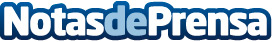 Elian Barcelona culmina la adquisición de una planta de molturación de soja en el Port de BarcelonaElian Barcelona consolida su posición en el sector agroalimentario con la adquisición estratégica de una planta de molturación de habas de soja en el Port de Barcelona, reforzando su valor fundacional de la sostenibilidad alimentaria, la innovación en la industria y el trabajo en equipoDatos de contacto:Gonzalo Grandes MartínezAccount Executive692950088Nota de prensa publicada en: https://www.notasdeprensa.es/elian-barcelona-culmina-la-adquisicion-de-una Categorias: Nacional Nutrición Cataluña Industria Alimentaria Emprendedores Logística Industria Otras Industrias Actualidad Empresarial http://www.notasdeprensa.es